2020. gada   . augustā				 			Noteikumi Nr.Rīga										(prot.Nr.      §)Mežam nodarīto zaudējumu noteikšanas kārtībaIzdoti saskaņā ar Meža likuma 50.panta ceturto daļu1. Noteikumi nosaka kārtību, kādā Valsts meža dienests aprēķina mežam nodarītos zaudējumus, kuri radušies, pārkāpjot prasības, kas noteiktas normatīvajos aktos par meža apsaimniekošanu un izmantošanu. 2. Mežam ir nodarīti zaudējumi, ja pārkāpjot normatīvajos aktos noteiktās meža apsaimniekošanas un izmantošanas prasības: 2.1. mežaudze, kuras valdošās koku sugas vidējais koku augstums ir 12 metri un lielāks, ir bojāta  lielākā platībā nekā 0,20 hektāri;  2.2. mežaudze ir iznīcināta  lielākā platībā nekā 0,20 hektāri;2.3. ir notikusi patvaļīga koku ciršana mežaudzē, kurā saskaņā ar normatīvajiem aktiem par īpaši aizsargājamās dabas teritorijām, mikroliegumiem un aizsargjoslām ir noteikti koku ciršanas aizliegumi.3. Šo noteikumu 2.punktā minētajās situācijās mežam nav nodarīti zaudējumi, ja: 3.1. mežaudze sasniegusi galvenās cirtes vecumu un tās ciršanai normatīvajos aktos nav paredzēti aprobežojumi - aizliegta mežsaimnieciskā darbība, aizliegta galvenā cirte, aizliegta kailcirte vai aizliegta kopšanas cirte;3.2. koku ciršana veikta zemē, kas Nekustamā īpašuma valsts kadastra informācijas sistēmā reģistrēta kā lauksaimniecībā izmantojamā zeme.4. Mežam nodarītos zaudējumus nosaka mežaudzei, kura ir: 4.1. bojāta, ja mežaudzes šķērslaukums ir samazināts zem minimālā šķērslaukuma vairāk nekā par 10 %;4.2. iznīcināta, ja mežaudzes vai tās daļas šķērslaukums vai koku skaits ir samazināts zem kritiskā šķērslaukuma vai koku skaita vairāk nekā par 10 %.5. Lai noteiktu mežaudzes šķērslaukumu vai koku skaitu, uzmēra pirmā stāva kokus un aprēķina mežaudzes šķērslaukumu vai koku skaitu saskaņā ar normatīvajiem aktiem par koku ciršanu mežā.6. Ja mežaudze pēc Meža valsts reģistrā reģistrēta meža ugunsgrēka ir bojāta vai iznīcināta, mežam nodarītos zaudējumus var precizēt ne vēlāk kā piecus gadus pēc meža ugunsgrēka, ja mežam nodarītos zaudējumus nav iespējams precīzi noteikt uzreiz pēc meža ugunsgrēka. 7. Mežam nodarītos zaudējumus aprēķina meža platībai, kurā veikts meža apsaimniekošanu un izmantošanu regulējošo normatīvo aktu pārkāpums (turpmāk – bojātā vai iznīcinātā meža platība). 8. Valsts meža dienests bojāto vai iznīcināto meža platību iezīmē dabā gar celmu ārējām robežām un meža īpašnieks vai tiesiskais valdītājs ir atbildīgs par to, lai zīmes dabā tiktu saglabātas līdz zaudējumu  segšanai.9. Bojāto vai iznīcināto meža platību uzmēra ar mērinstrumentiem, kas nodrošina vismaz 0.01 hektāra precizitāti un nosaka ar divām zīmēm aiz komata.10. Bojāto vai iznīcināto meža platību nosaka šādi:10.1. nosaka visas mežaudzes šķērslaukumu un izvērtē, vai mežaudze ir bojāta vai iznīcināta. Ja mežaudze atbilst šo noteikumu 4.1 vai 4.2. apakšpunktam, zaudējumus aprēķina visai mežaudzes platībai;10.2. ja mežaudze nav bojāta vai iznīcināta, izvērtē vai mežaudzes daļas, kas lielākas par 0,20 hektāriem, ir iznīcinātas. Mežam nodarītos zaudējumus aprēķina tai iznīcinātās mežaudzes daļas platībai, kas atbilst šo noteikumu 4.2.apakšpunktā norādītajiem kritērijiem.11. Vietās, kur iznīcināta mežaudzes daļa veido kopēju laukumu ar tehnoloģisko koridoru, dabisku brauktuvi, vai meža meliorācijas objektu, tehnoloģiskā koridora platību ieskaita, bet dabiskas brauktuves un meža meliorācijas objektu platību neieskaita platībā, par kuru nosaka mežam nodarītos zaudējumus.12. Šo noteikumu 3.1 un 3.2. apakšpunktā minētajiem kritērijiem atbilstošās mežaudzēs mežam nodarītos zaudējumus aprēķina šādi:Z = S x C x Kvald,  kurS – bojātās vai iznīcinātās mežaudzes vai iznīcinātas mežaudzes daļas platība (ha);C – vidējās meža atjaunošanas un kopšanas izmaksas (euro/ha) pēc Centrālās statistikas pārvaldes datiem. Kvald. - koeficients, ko nosaka atkarībā no mežaudzes valdošās koku sugas (1.pielikums).13. Ja šo noteikumu 3.3. apakšpunktā minētajā situācijā mežaudze ir bojāta vai iznīcināta 0,20 hektāros un mazākā platībā, vai ja ir notikusi patvaļīga koku ciršana mežaudzē, kur koku ciršana nav atļauta dēļ aprobežojumiem: aizliegta mežsaimnieciskā darbība, aizliegta galvenā cirte vai aizliegta kopšanas cirte, bet mežaudze nav bojāta vai iznīcināta, zaudējumus aprēķina par patvaļīgi nocirstās koksnes apjomu, uzmērot patvaļīgi nocirsto koku celmu (ar mizu) diametrus:13.1. apjomu A, par kādu nosaka mežam nodarītos zaudējumus, aprēķina šādi: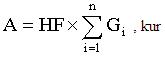 Gi – katra nocirstā koka šķērslaukums kvadrātmetros (2.pielikums), ko nosaka, reducējot celma diametru uz koka diametru 1,3 m augstumā virs sakņu kakla (3.pielikums);n – uzmērīto koku skaits;HF - veidaugstums metros, ko nosaka pēc mežaudzes valdošās koku sugas vidējā koku augstuma (4.pielikums) saskaņā ar Meža valsts reģistra datiem;13.2. mežam nodarītos zaudējumus aprēķina šādi:Z = A x C x Kvald, kurZ - mežam nodarītie zaudējumi (euro);A - patvaļīgi nocirstās koksnes apjoms (m3), par kādu nosaka mežam nodarītos zaudējumus;C – vidējās meža atjaunošanas un kopšanas izmaksas (euro/ha) pēc Centrālās statistikas pārvaldes datiem. Kvald. - koeficients, ko nosaka atkarībā no mežaudzes valdošās koku sugas (1.pielikums).14. Meža atjaunošanas un kopšanas izmaksas veido vidējās iepriekšējo piecu gadu izmaksas par augsnes gatavošanu, stādu iegādi, stādīšanu, agrotehnisko kopšanu un mežaudzes sastāva kopšanu, aprēķinot meža zemes kvalitātes grupu vidējās izmaksas un ņemot vērā pārkāpuma izdarīšanas brīdī aktuālāko publicēto informāciju.15. Mežam nodarīto zaudējumu noteikšanā izmantojamos skaitļus noapaļo līdz divām zīmēm aiz komata.16. Īpaši aizsargājamās dabas teritorijās, mikroliegumos un aizsargjoslās, kur aizliegta jebkāda mežsaimnieciskā darbība vai galvenā cirte, un pilsētās mežam nodarītos zaudējumus palielina trīskārtīgi.17. Mežaudzes valdošo koku sugu nosaka pēc Meža valsts reģistra datiem. Ja Meža valsts reģistrā nav datu par mežaudzi, tad piemēro tādu pašu koeficientu, ko nosaka atkarībā no mežaudzes valdošās koku sugas, kā priedei, eglei, bērzam, osim, lapeglei un citiem skujukokiem (1.pielikums). 18. Ja Meža valsts reģistrā nav datu par bojāto vai iznīcināto meža platību,  mežaudzes valdošās koku sugas veidaugstumu skuju kokiem, ozolam un osim nosaka atbilstoši 23 metru augstumam, citiem lapu kokiem – atbilstoši 20 metru augstumam (4.pielikums).19. Valsts meža dienests pienākumu atlīdzināt mežam nodarītos zaudējumus pārkāpējam uzliek lēmumā par administratīvā soda uzlikšanu vai iesniedz kā kompensācijas pieprasījumu kriminālprocesā.20. Ja normatīvo aktu pārkāpums, kura rezultātā nodarīti zaudējumi mežam, atklāts līdz šo noteikumu spēkā stāšanās dienai, mežam nodarītos zaudējumus aprēķina Ministru kabineta 2003.gada 29.aprīļa noteikumos Nr.228 “Mežam nodarīto zaudējumu noteikšanas kārtība” noteiktā kārtībā. Ministru kabineta 2003.gada 29.aprīļa noteikumu Nr.228 “Mežam nodarīto zaudējumu noteikšanas kārtība” normas piemērojamas līdz attiecīgās pārkāpuma lietvedības stadijas pabeigšanai (lietvedība iestādē, tiesā vai izpilde).Ministru prezidents						A. K. KariņšZemkopības ministrs						K. Gerhards